季節の果実酒と手作りおやつ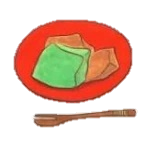 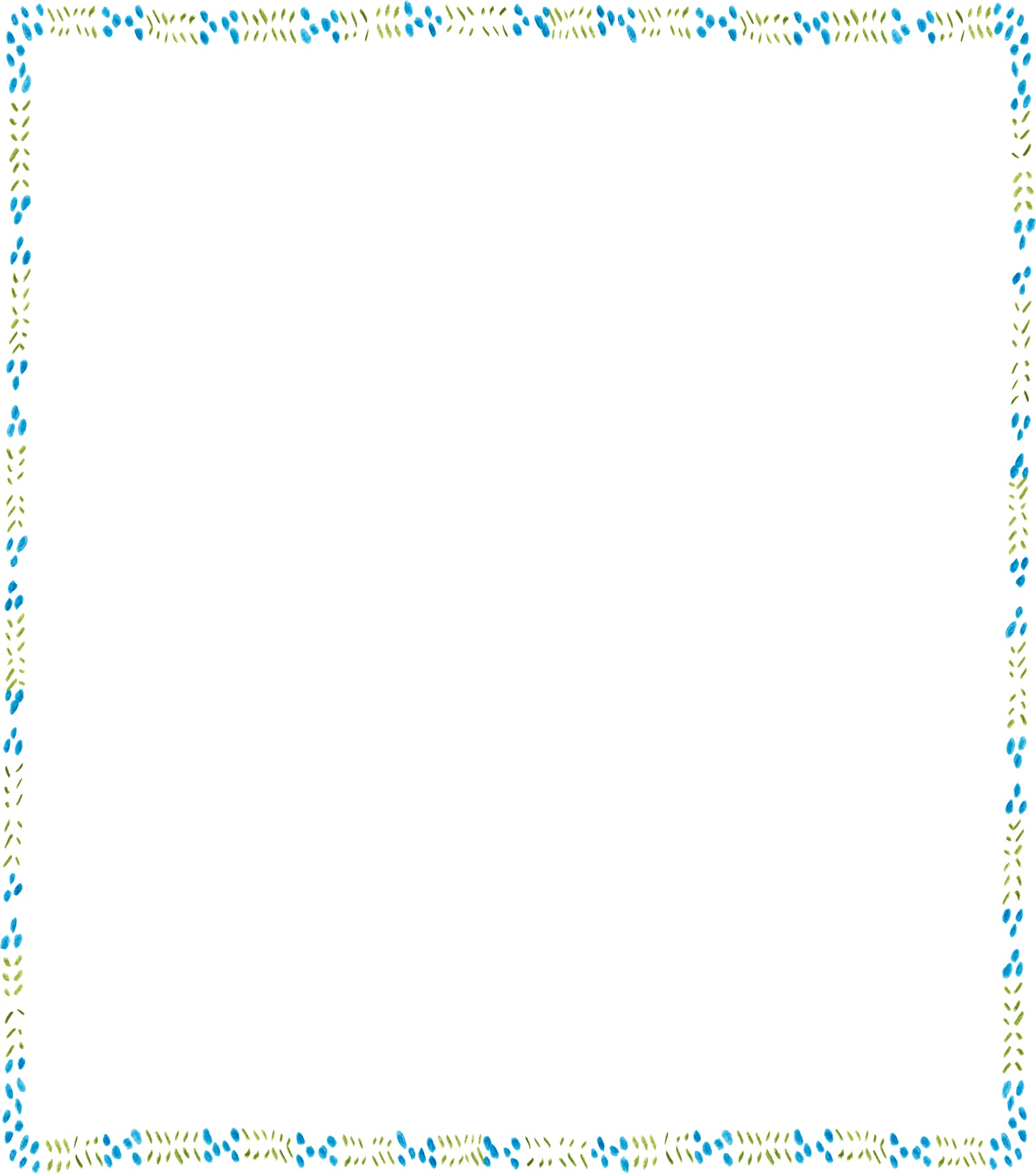 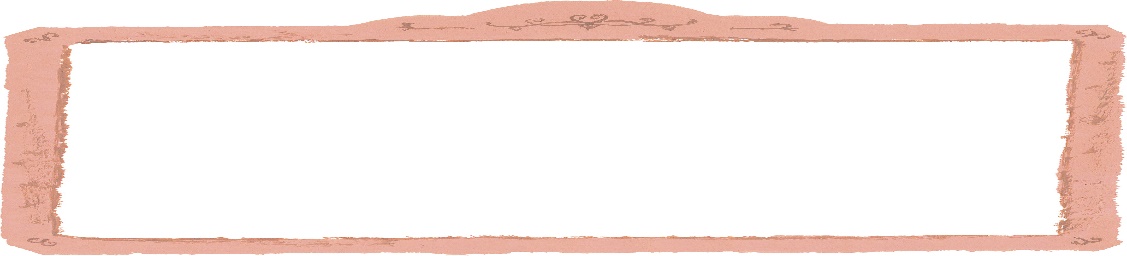 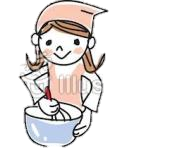 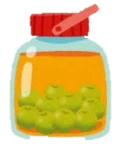 